Развитие мелкой моторики рук«Истоки способностей и дарований детей находятся на кончиках пальцев. От пальцев, образноговоря, идут тончайшие ручейки,которые питают источник творческой мысли»В.А. Сухомлинский.В настоящее время огромной проблемой является развитие детей дошкольного возраста. Поэтому, одним из основных показателей становится развития ручных умений у ребёнка, то есть мелкой пальцевой моторики.Мелкая моторика-набор скоординированных действий, в выполнении мелких движений пальцами рук и ног.Советы родителям:Роль мелкой моторики рук очень велика. Ведь развивая её, мы прежде всего готовим детей к письму. Практически каждый родитель знает о необходимости развития мелкой моторики рук. Но, к сожалению, не все знают каким образом можно осуществить это развитие. В настоящее время существует очень много различных пособий по развитию мелкой моторики. Так же можно организовать работу из «подручных» материалов.- Хорошим примером для родителей послужит шнуровка и застёгивание пуговиц. Вы можете самостоятельно в домашних условиях сделать развивающий коврик, книгу. Если вы хотите, чтобы у вашего ребёнка развивалась моторика, не одевайте его сами. Дайте ему возможность одеться самому (застегнуться, зашнуровать обувь). Пусть это будем долго, но результативно.- Хорошо помогают развитию мелкой моторики плетение косички из ниток, шнурка.- Также хорошим средством является - пластилин. Желательно не размягчённый, а твердый. Пока ребёнок работает с пластилином он получает замечательный массаж. Заменить пластилин можно тестом.В каждом доме найдутся бельевые прищепки. Как нестранно, но это тоже одно из средств развития мелкой моторики. Например: вырезать из жёлтого картона круг и сделать из прищепок лучики. 
- Для девочек очень хорошо подойдет работа по изготовлению бус. Для этого понадобится прочная нитка и различные бусины (в зависимости от возраста ребёнка).- Выкладывание различных фигур, например из фасоли, из крышек от пластиковых бутылок - это всё тоже развитие мелкой моторики.- Пальчиковый театр. Детям он очень понравиться (например «репка»).Таким образом развивать мелкую моторику рук можно не только в специально организованных условиях и на занятиях, но и в быту. Продуктивность занятия возрастет, если родитель вместе с ребенком возьмется за решение совместной задачи. Не забывайте, применять игровую форму. Запомните: чем раньше будет начата работа по развитию мелкой моторики, тем раньше она начнет приносить свои плоды.Предлагаемое развивающее пособие способствует не только развитию мелкой моторики ребёнка, но и образному мышлению, восприятию, координации движения целом.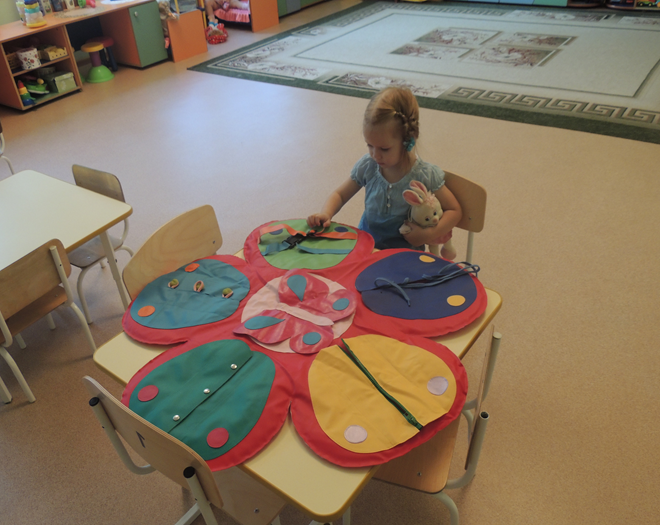 